Dodavatel:	MSM, spol. s r.o.Lhota u Příbramě 13261 01 Lhota u PříbraměCZIČO: 47546999DIČ: CZ47546999Banka: Komerční banka	Účet/Kód banky: 878880237/0100SWIFT: KOMBCZPPXXXIBAN: CZ0401000000000878880237Daňový doklad - Faktura112006789Městský ústav sociálních služeb 	StrakoniceJezerní 1281386 01 StrakoniceCZHLL:GN90-S	100,00bal	158,00	21	15 800,00	3 318,00	19 118,00KčRukavice vyšetřovací nitril bez pudru S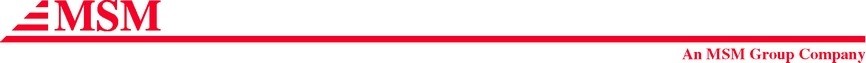 Převzal:Vystavil:	Svobodová Eva	Datum:Společnost je zapsaná v obchodním rejstříku, vedeném u  Městským soudem v Praze, oddíl C, vložka 19801	Strana: 1/1OdběratelMěstský ústav sociálních služeb StrakJezerní 1281386 01 StrakoniceCZIČO: 70828334DIČ: CZ70828334oniceDatum vystavení:	16.3.2020Datum UZP:	16.3.2020Datum splatnosti:	30.3.2020Způsob platby:	Bankovním převodemVariabilní symbol:	112006789Tento symbol uvádějte, prosím, při platběDatum vystavení:	16.3.2020Datum UZP:	16.3.2020Datum splatnosti:	30.3.2020Způsob platby:	Bankovním převodemVariabilní symbol:	112006789Tento symbol uvádějte, prosím, při platběDatum vystavení:	16.3.2020Datum UZP:	16.3.2020Datum splatnosti:	30.3.2020Způsob platby:	Bankovním převodemVariabilní symbol:	112006789Tento symbol uvádějte, prosím, při platběDatum vystavení:	16.3.2020Datum UZP:	16.3.2020Datum splatnosti:	30.3.2020Způsob platby:	Bankovním převodemVariabilní symbol:	112006789Tento symbol uvádějte, prosím, při platběVaše objednávka:Zakázku podal:Zakázka:Způsob odběru:Způsob dopravy:EES 13.3.20Vadlejchová11/2020/3303Dodání do místa určeníCEDES palety ze ZdabořeZboží	Množství	Netto/MJDaň %NettoDPHBruttoDomov pro seniory Lidická Lidická 189, 386 01  Strakonice, CZ Dodací list: 11/2020/9222      Termín dodání: 17.3.2020Domov pro seniory Lidická Lidická 189, 386 01  Strakonice, CZ Dodací list: 11/2020/9222      Termín dodání: 17.3.2020HLL:GN90-L	200,00bal	158,00Rukavice vyšetřovací nitril bez pudru LHLL:GN90-L	200,00bal	158,00Rukavice vyšetřovací nitril bez pudru L2131 600,006 636,0038 236,00KčHLL:GN90-M	200,00bal	158,00Rukavice vyšetřovací nitril bez pudru MHLL:GN90-M	200,00bal	158,00Rukavice vyšetřovací nitril bez pudru M2131 600,006 636,0038 236,00KčDaň %NettoDPHBruttoZákladní sazba DPH2179 000,0016 590,0095 590,00KčCelkem:79 000,0016 590,0095 590,00KčZákladní sazba DPH2179 000,0016 590,0095 590,00 KčCelkem79 000,0016 590,0095 590,00 Kč